NL – BROJEVI DO 5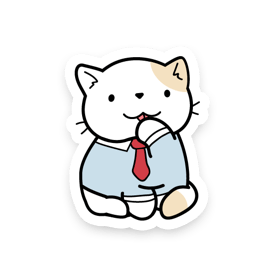 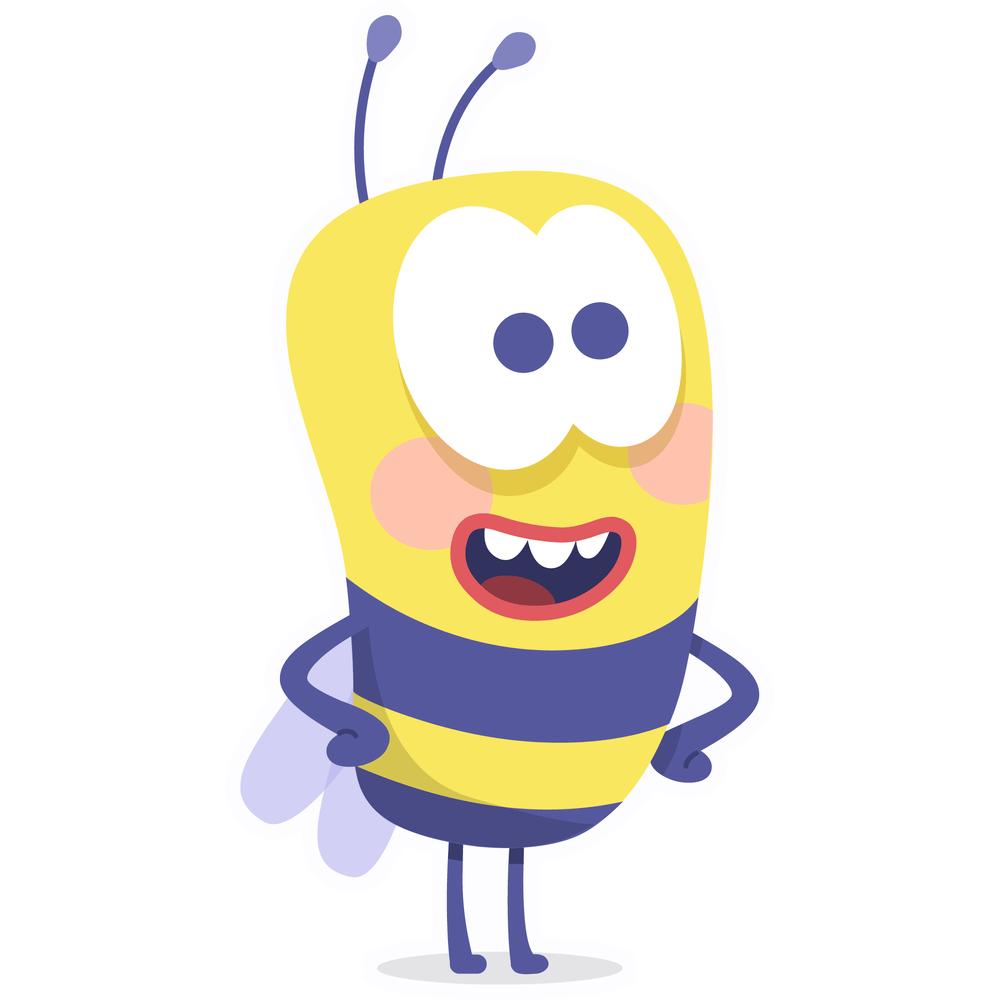 NAPIŠI BROJEVE OD 1 D0 5.                                   NAPIŠI BROJEVE OD 5 DO 1.
  DOPUNI BROJEVNI NIZ.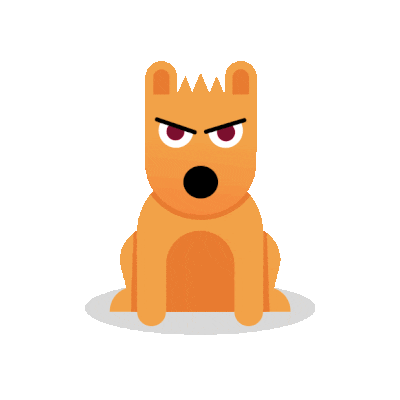 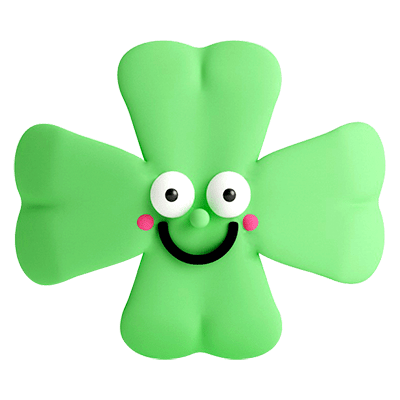 NAPIŠI KOLIKO IH IMA.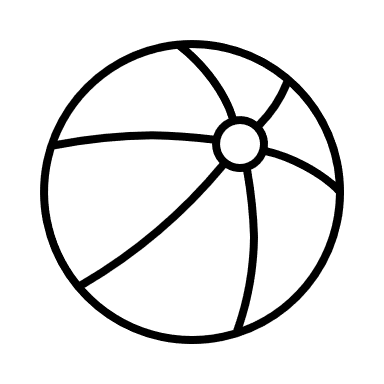 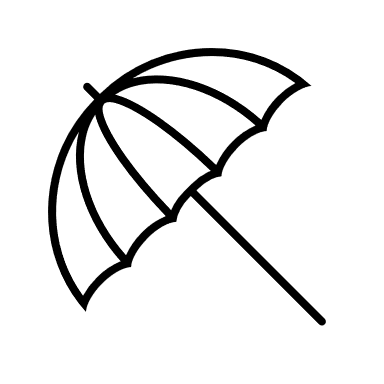 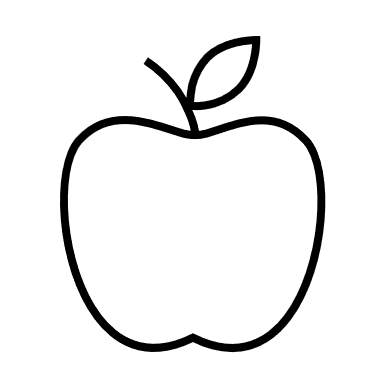 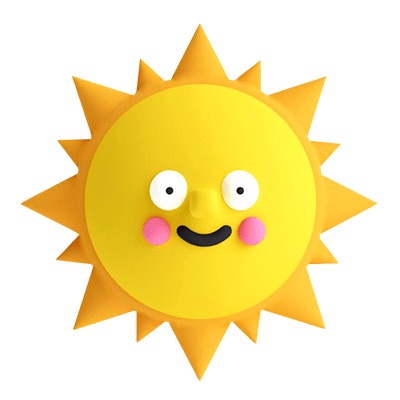 NACRTAJ ČLANOVE SKUPA KAKO JE ZADANO.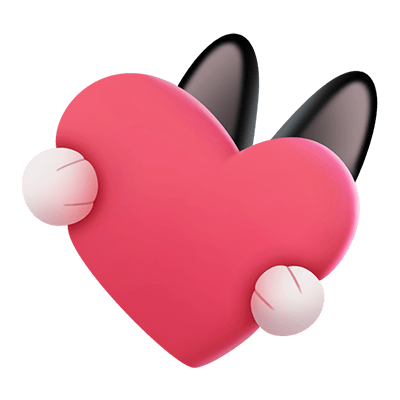 NASTAVI NIZ.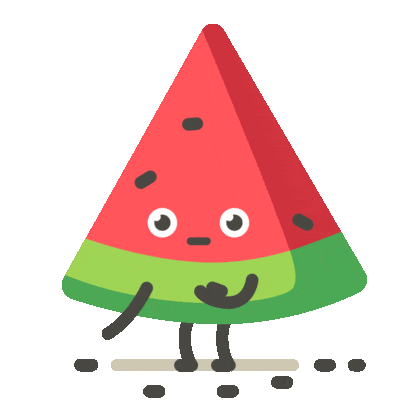 KOLIKO ČEGA IMA? OBOJI KVADRATIĆE. NAPIŠI BROJ.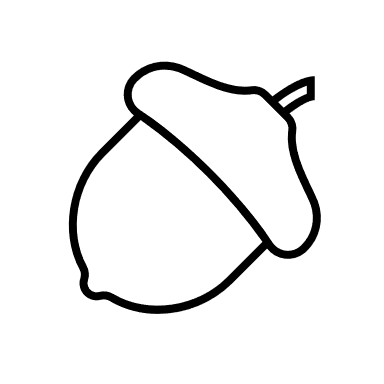 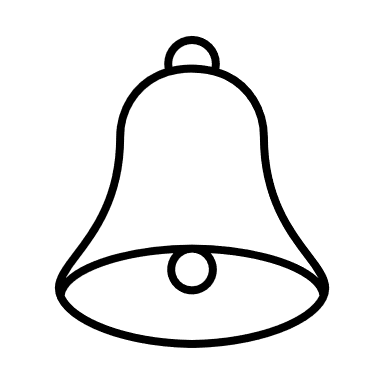 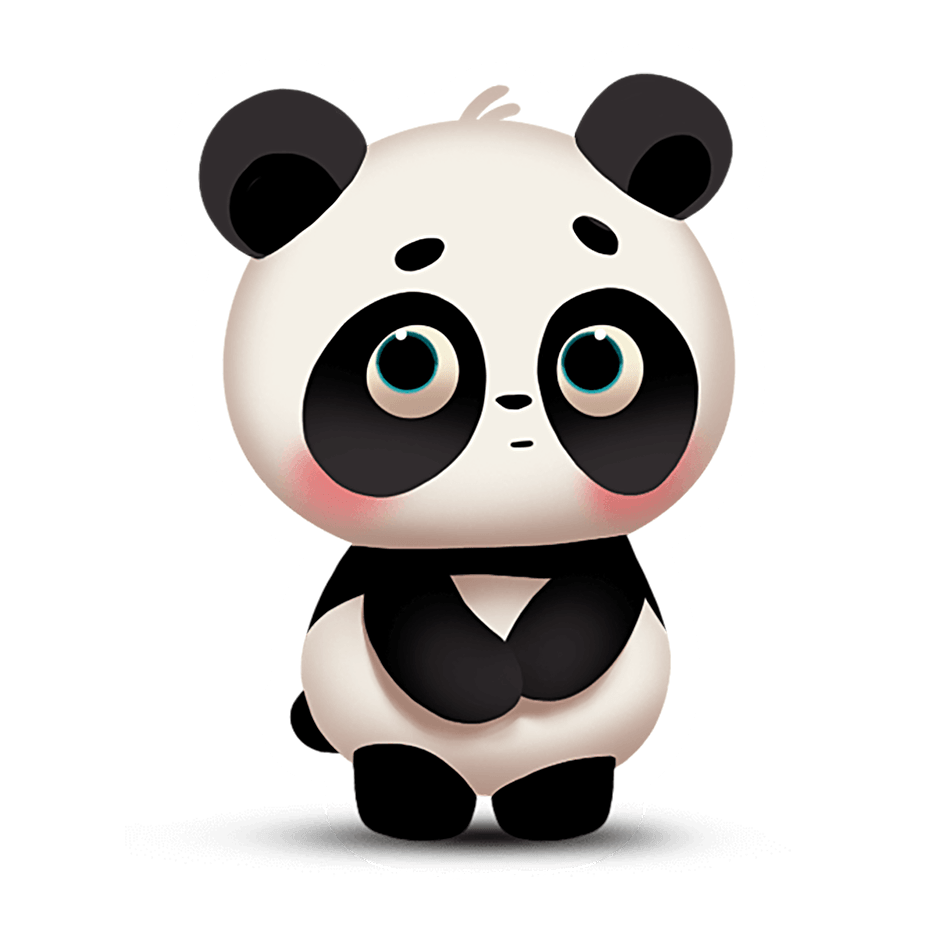 SPOJI CRTOM ISTU RIJEČ I BROJ.                               2                      4                    1                   3                  5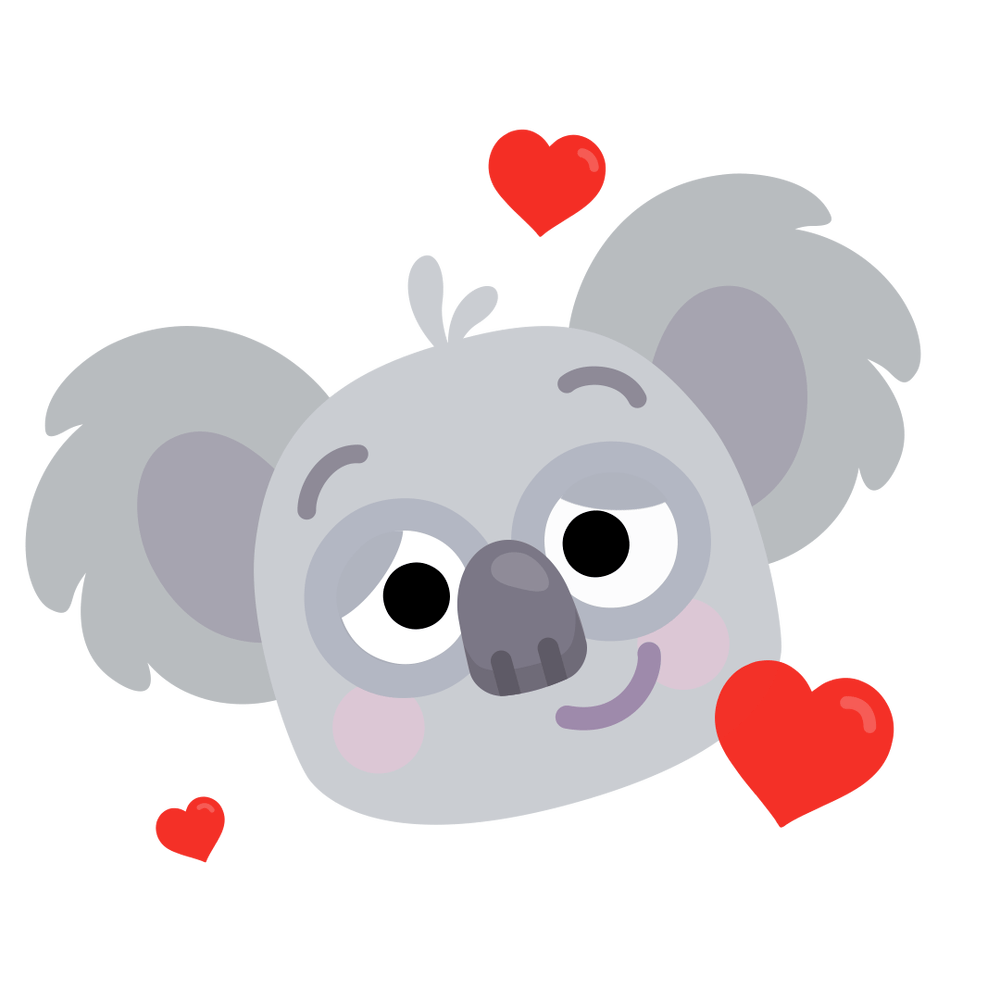 USPOREDI BROJEVE.     >     <     =                 2              4	1             4                 3	 1	                               5               5 	3 	 3	3               4                 5	 2	2               11,,,,5,,,,,2,,,5,4,,,1ČETIRIJEDANDVAPETTRI